Викристано3.6. Ілюзії сприймання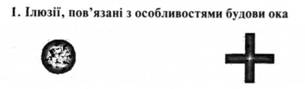 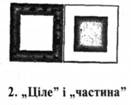 Використано матеріали http://pidruchniki.ws/14051003/psihologiya/ilyuziyi_spriymannyaПерейти до: навігація, пошук 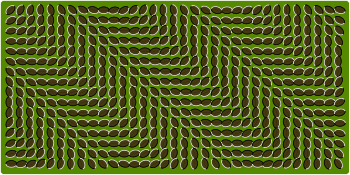 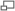 Статичний візерунок може викликати оптичну ілюзію рухуІлю́зія (лат. illusio — обман, помилка) — викривлене, хибне сприймання дійсності. Проте ілюзію слід відрізняти від галюцинації, при якій реального зовнішнього об'єкта, як правило, немає.Агностицизм використовує ілюзію як аргумент для доведення неадекватності людських сприйнять об'єктивному світові.Діалектичний матеріалізм розглядає ілюзію як відображення дійсності, хибність якого має свої гносеологічні, психічні чи соціальні причини.Фікціоналізм вважає уявлення людини про світ ілюзією.Різновиди ілюзійФізичні ілюзії - пов'язані з діючими у світі об'єктивними законами фізики (наприклад, оптична ілюзія : ложка, частково занурена у склянку з водою, сприймається як надламана).Оптичні ілюзії - помилки в зоровому сприйнятті, викликані неточністю або неадекватністю процесів неусвідомлюваної корекції зорового образу.Звукові ілюзії, наприклад, тон Шепарда .Фізіологічні ілюзії - пов'язані з особливостями периферичних чи центральних ланок аналізаторів (органів почуттів) людини (наприклад, якщо кілька разів підняти одночасно обома руками пару різних за масою предметів, а потім іншу пару предметів однакової маси, то предмет, який опинився в руці, в якій до того був легший, здасться більш важким, ніж предмет, що знаходиться в іншій руці) (див. Установка (психологія) ).Афективні ілюзії - виникають під впливом виражених коливань настрою або у зв'язку з гостро виникаючим афектом страху , тривоги .Вербальні ілюзії - виникають в результаті викривленого сприйняття реальних розмов оточуючих людей.Органічні ілюзії (метаморфопсії) - викривлене зорове сприйняття форми, величини, кольору , просторового розташування, стану спокою або руху реально існуючого предмета; розрізняють аутометаморфопсіі (відчуття зміни величини, форми частин власного тіла) і екзометаморфопсіі (порушення сприйняття навколишніх предметів); даний вид розладів сприйняття може спостерігатися не тільки у психічно хворих, а й у психічно здорових людей з патологією органа зору.Ілюзії усвідомлення (втіленого усвідомлення) - відчуття, що поряд нібито хтось перебуває; цей вид ілюзій був виділений Карлом Ясперсом ; на думку автора, даний вид ілюзій є ознакою формування галюцинацій і марення .Парейдолічні ілюзії (функціональні ілюзії) - особливий вид ілюзій, за яких зі складних візерунків (на килимі, замерзлому на морозі склі) виникають і поступово розвиваються складні фантастичні картини.Використано матеріали http://uk.wikipedia.org/wiki/